                 PALÁCIO 1º DE NOVEMBROMENSAGEM:  AO PROJETO DE DECRETO LEGISLATIVO Nº ________/2018, QUE CONFERE, POR COMPROVADO MERECIMENTO A “ASSOCIAÇÃO BENEFICIENTE LAR DO CAMINHO”, UNIDADE DE ITATIBA -  SP O DIPLOMA DE “GRATIDÃO DO POVO ITATIBENSE”.                  	Senhores Vereadores:Com o propósito de demonstrar a nossa sincera gratidão a uma entidade esforçada, de grande disposição para o trabalho e de espírito colaborador, é que esta Casa de Leis homenageia a “ASSOCIAÇÃO BENEFICIENTE LAR DO CAMINHO” ´da Unidade de Itatiba - SP, concedendo-lhe o diploma de “GRATIDÃO DO POVO ITATIBENSE”, em nome de toda a nossa população. Desnecessário se torna dizer a importância dessa entidade no contexto social, pois é do conhecimento de todos a magnitude dos serviços por ela prestados à comunidade, assim como ninguém ignora que o seu trabalho é desempenhado de forma irrepreensível e com muito zelo e amor, tendo sempre superado, com muito esforço, as dificuldades que já se puseram em seu caminho ao longo de todos estes anos. Com o seu programa em Promover o desenvolvimento integral de crianças em situação de abandono, durante todo o seu período de crescimento, para que se tornem jovens com condições plenas de deixar o Lar do Caminho e assumir uma vida independente. Valores aos quais asseguram um tratamento qualidade por meio de pessoas comprometidas, profissionais qualificados e preparados na administração dos serviços.Vale ressaltar ainda todos os esforços que a entidade vem envidando para o aperfeiçoamento de todo atendimento.É, pois, nosso dever registrarmos essa homenagem como forma de reconhecimento por toda a dedicação dispensada aos seus assistidos. 		Nesse sentido, APRESENTO, nos termos regimentais, após consultado o Soberano Plenário, o presente diploma de “GRATIDÃO DO POVO ITATIBENSE” à Diretoria Executiva da “ASSOCIAÇÃO BENEFICIENTE LAR DO CAMINHO” da Unidade de Itatiba - SP, representada pela sua Diretoria também aos voluntários da entidade, pelo trabalho e dedicação pelo transcurso de suas atividades neste município.                                                    SALA DAS SESSÕES, 10 de Agosto de 2018.					__________________________________                                 				    AILTON FUMACHI                                    			         Vereador – PR                 PALÁCIO 1º DE NOVEMBRO              PROJETO DE DECRETO LEGISLATIVO   Nº:                 /2018CONFERE, POR COMPROVADO MERECIMENTO, A “ASSOCIAÇÃO BENEFICIENTE LAR DO CAMINHO” DA UNIDADE DE ITATIBA-SP, O DIPLOMA DE ‘GRATIDÃO DO POVO ITATIBENSE.         		 A CÂMARA MUNICIPAL DE ITATIBA APROVA:	 	Art. 1º - A Câmara Municipal de Itatiba, em nome da população reconhecida, confere, por comprovado merecimento, a “ASSOCIAÇÃO BENEFICIENTE LAR DO CAMINHO” da Unidade de Itatiba SP, pelo seu empenhado trabalho frente ao Povo de Itatiba, o Diploma de “Gratidão do Povo Itatibense”.                       Art. 2º- O respectivo diploma ser-lhe-á entregue em dia, hora e local a serem designados de comum acordo entre o agraciado e a Mesa Diretora da Edilidade.  	Art. 3º - A despesas decorrentes deste Decreto correrão à conta de verba orçamentária própria. 		Art. 4º- Este Decreto entrará em vigor na data de sua publicação, revogadas as disposições em contrário.                              SALA DAS SESSÕES, 10 de agosto de 2018.                                                            _____________________________                       					 AILTON FUMACHI                   					     Vereador – PR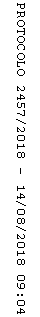 